Holidays at Home This YearMy family is staying home for the holidays.  We have decided that we are not going to get together with other family members because we all want to stay healthy.  Staying at home is a safe way to avoid getting COVID-19 and becoming sick.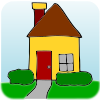 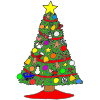 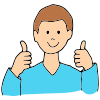 It is ok if I feel sad that I do not get to ___________________________________.I hope that we can all get together next year for the holidays.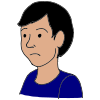 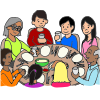 There are ways that I can still see and talk to my family on the computer or on FaceTime._____________________________________ will like watching me open a few of my holiday gifts.I can show some of my new toys to _____________________________________.  We can all talk and laugh together.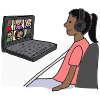 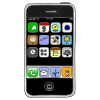 I can enjoy spending time with my family at home for the holidays.We can ____________________________________________________________.I will still have a great holiday with my family!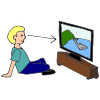 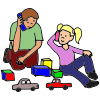 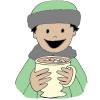 